Blood worksheetRemember that a blood is made up of four different things:	Plasma – 55%Red blood cells – 44%Platelets – 0.05%White blood cells – 0.05%Label each section of the pie chart with the correct part of blood (listed above).Next, color the pie chart with a different color for each part of the blood. Write the colors you 
used here:Plasma is coloured _________________.Red blood cells are coloured _______________.Platelets are coloured ________________.White blood cells are coloured _____________.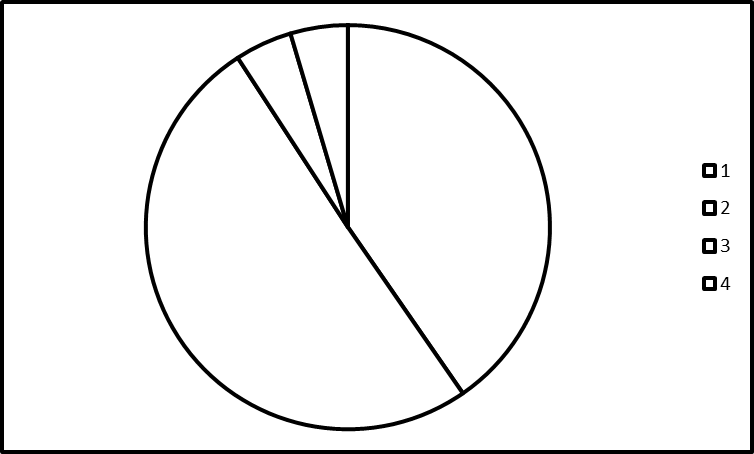 What makes up the most of your blood? ______________________What makes up the least of your blood? ______________________